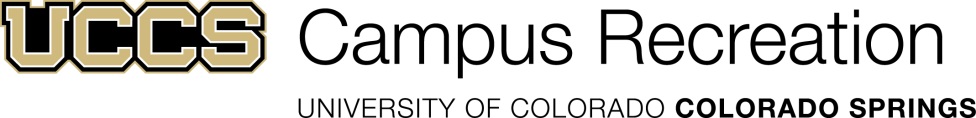 PROGRAM PARTICIPATION SCHOLARSHIP FORMApplicant InformationName: ____________________________________________________________Address: ___________________________________________________________Cell Phone: ___________________________University Email Address: ______________________________________________Student ID#: _______________________________Please explain why you are seeking a program participation scholarship i.e. low on funds, financial hardship, want to try a program for the first time, etc.?_______________________________________________________________________________________________________________________________________________________________________________________________________________________________________________________________Have you received a scholarship already in this current semester?     YES     NO   (circle one)Declaration:I state that the information I have provided in this application is true and correct.  I understand the participant may be withdrawn from the program and become ineligible for future scholarships due to “no show”, excessive absences or excessive late withdrawals.  I understand that I must contact the program coordinator/instructor/leader a minimum of 1 (one) week in advance of program start time if I need to cancel or withdrawal from program.  I will abide by the requirements of the Scholarship Agreement and UCCS Campus Recreation policies, rules, regulations, and procedures.___________________________________________________     ________________________________Signature							   Date	Submit Scholarship Form to:  Mandy McBroom Student Services Professional  mmcbroom@uccs.edu 719-255-7525Students will be contacted within 1 week of applying to inform you of your scholarship status.  Forms must be submitted a minimum of 10 days prior to program start date.  Scholarships are awarded/prioritized on a first-come, first-served basis.  Scholarships are limited in some programs due to maximum registration limitations. 